Maak je je zorgen over je eigen veiligheid? Of van iemand in jouw omgeving? Twijfel je of heb je vragen? Blijf er niet mee lopen, want geweld stopt niet vanzelf. Wij luisteren naar je verhaal en kijken samen met jou wat er nodig is om het weer veilig te maken.Dit zijn de manieren om in contact te komen met Veilig Thuis Zuidoost-Brabant: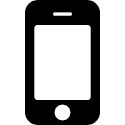 Zoals gebruikelijk zijn we 24/7 bereikbaar via het telefoonnummer 0800-2000.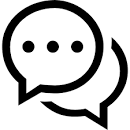 Chat met ons via onze website www.veiligthuiszob.nlElke dag van 9.00 tot 23.00 uur kun je met een medewerker chatten, al je vragen stellen en advies vragen. 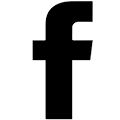 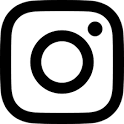 Volg ons op Facebook en Instagram, zoek op ‘Veilig Thuis Zuidoost-Brabant’. Nieuwsbrief | april 2020Vanaf 20 april: chatten met Veilig Thuis Zuidoost-Brabant